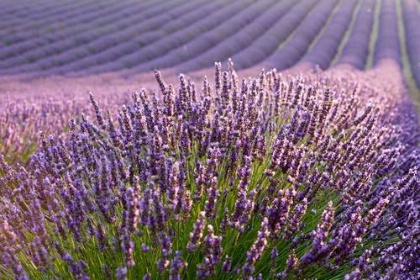 Co je Smyslová aktivizace?Smyslová aktivizace je cílená aktivizace, která vychází z biografie člověka a zaměřuje se na veškeré jeho smysly. Tuto novou techniku jsme zavedli do svých pravidelných aktivit. Přínos pro klienty je v tom, že podporuje všechny smysly, vyvolává vzpomínky a spojuje současný svět s minulostí.Smyslová aktivizace je nenásilná, přirozená komunikace prostřednictvím barev, zvuků, dotyků, chutí a vůní mezi personálem a klientem. Vede k pochopení vlastní hodnoty každého člověka, jeho potřeb a zájmů, protože pokud známe potřeby, můžeme probudit zájem, pomoci stárnout a doprovázet.Smyslovou aktivizaci z německého Sensorische Aktivierung můžeme chápat jako zapojení všech smyslových orgánů, které vnímáme jako zdroje člověka a které můžeme využít, a pomoci tak každému jednotlivě v komunikaci, v uvědomění si vlastní osobnosti a podpořit jej při běžných denních činnostech. Cílem je podporovat seniory v péči o vlastní osobu a o okolí. Oživit vzpomínky na to, co vše patřilo do jejich života.Tip pro rodinné příslušníky a přátele našich klientů:Při nástupu do našeho Domova nebo kdykoli v průběhu pobytu můžete sociální pracovnici nebo klíčovému pracovníkovi sdělit, jaké má náš klient oblíbené vůně, jídlo, hudbu, barvu zvyklosti v péči o vlastní osobu (stravování, hygiena, denní režim) apod.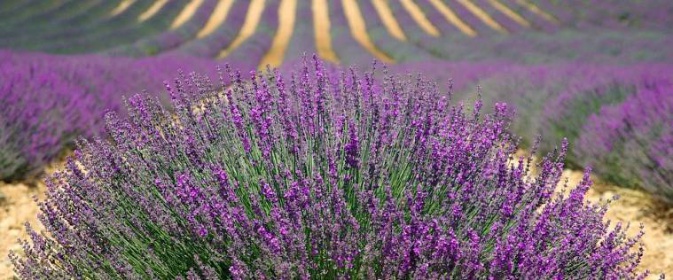 Odkud pochází koncept Smyslové aktivizace?Autorkou konceptu je Lore Wehner, která se narodila v rakouském Angeru v roce 1964. Studovala pedagogiku, je diplomovaný pedagog v oboru „Otázek stárnutí“. Tuto metodu práce zavádí do sociální péče v Rakousku. Je autorkou dvou knih: „Smyslová aktivizace“ a „Metody a praxe Smyslové aktivizace“. Koncepční partnerka pro Českou republiku je Ing. Hana Vojtová, která je ředitelkou Domova pro seniory Mistra Křišťana v Prachaticích. Od roku 2010 je certifikovanou lektorkou Smyslové aktivizace s výhradním zastoupením pro Českou republiku a vede Institut vzdělávání.V našem Domově se podařilo v průběhu roku 2015 a 2016 proškolit 24 pracovníků převážně přímé péče, kteří tuto metodu práce uvedli do běžné praxe v péči o klienta. 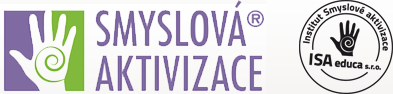 Komu je koncept Smyslové aktivizace určen?Koncept Smyslové aktivizace vhodný pro velmi staré osoby a také pro osoby s onemocněním demence, neboť cílenou podporou zajistí zvýšené potřeby těchto osob. Smyslová aktivizace osloví smysly člověka, které jsou klíčem k jejich schopnostem a zdrojům. Mohou to být důvěrně známé obrázky, slova, vůně, zvuky hmatem poznávané předměty všedního dne, vůně bylinek, obvyklé pohybové činnosti nebo známé texty a písně.Jako základ k vykonávání tohoto konceptu slouží práce s biografií člověka, pozornost věnovaná individuálním potřebám a orientace na rituály jednotlivých ročních období.Co přináší Smyslová aktivizace lidem?Zachovat nebo zlepšit orientaci v čase a místěTrénink slovní zásoby – trénink verbálních a neverbálních vyjadřovacích schopnostíAktivizace vlastní osoby a s tím spojený pocit radosti ze životaUdržet nebo obnovit vlastní, věcné a sociální kompetenceZlepšit schopnost koordinaceCeloživotní učení, otvírání se novým věcem ve stáříSpolečně s procvičováním smyslů klient projevuje také fyzickou aktivitu, a to slouží k udržení stupně jeho schopnosti – např. při samostatném příjmu potravy, při hygieně a dalších běžných denních činnostech. 